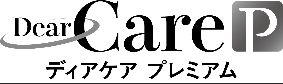 動画視聴報告書動画視聴報告書名前・所属　　　　　　　　　　　　　　・視聴終了日　　　　　　年　　　　月　　　　日テーマ足の健康を守る「フットケア」技術視聴動画　1.爪のケア　2.胼胝・鶏眼のケア　3.踵などの角質のケア　4.足部の保清（泡足浴）  5.足のマッサージ学んだこと実践してみようと思うこと